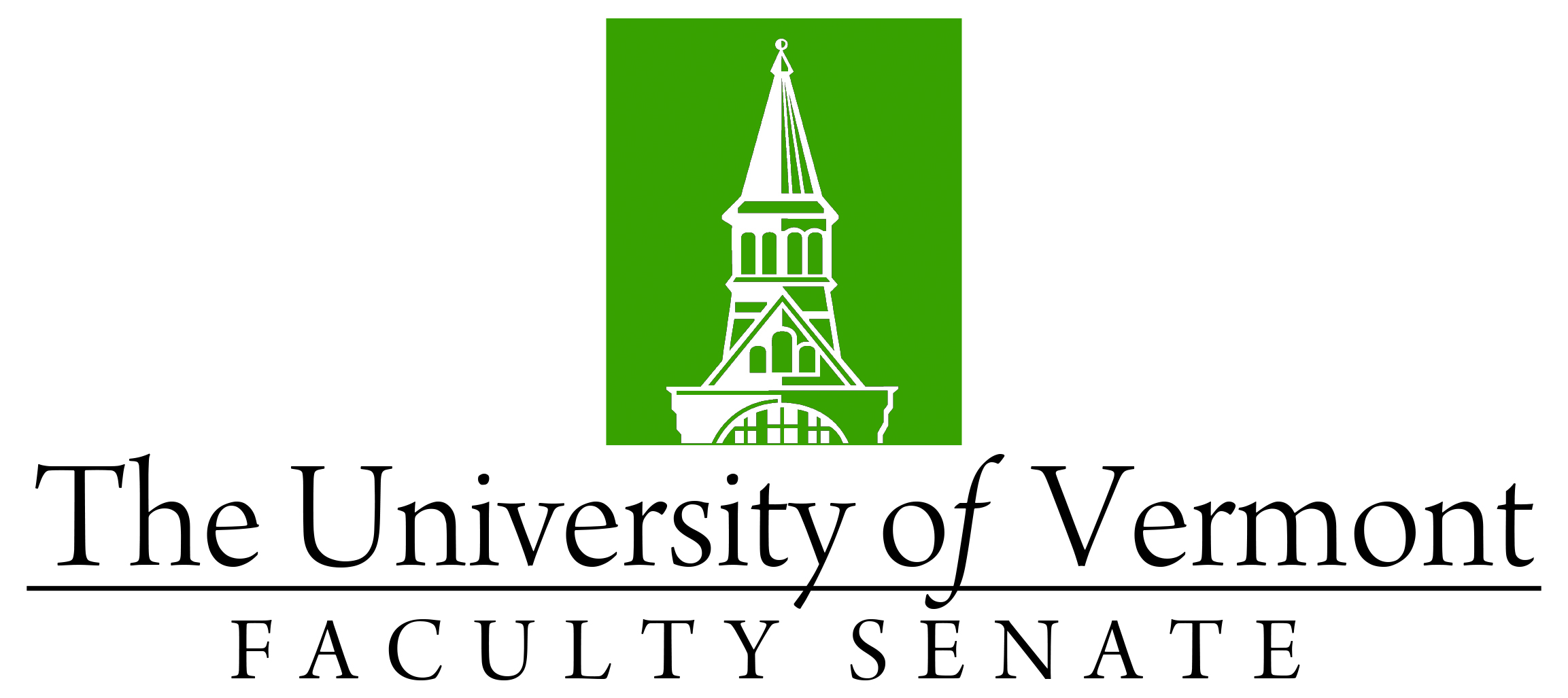 Faculty Senate MeetingMonday, November 28, 20224:00 – 5:30 pm, Waterman 338Agenda4:00Faculty Senate President’s Welcome Remarks – Thomas Borchert4:05Consent Agenda (vote)Minutes of the October 2022 Faculty Senate MeetingCAC materialsNo Contest Deactivation of MA in German, CAS No-Contest Deactivation of Gerontology Minor 4:10Resolution in Memoriam (vote)Carroll McClure Lewin (Anthropology) – Presented by Luis Vivanco4:15Fleming Museum change within University Manual (discussion and possible vote)4:30Procedures for establishing centers and institutes (discussion and vote)4:50Reports that do not require a Senate vote:Curricular Affairs Committee (CAC) report on items voted by the CAC that do not require a Senate vote4:55Brightspace presentation – Wendy Barenback5:10Update on University Finances (Richard Cate)5:25New Business5:30Adjourn